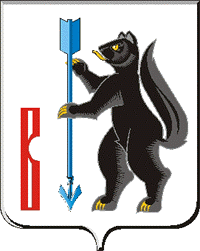 АДМИНИСТРАЦИЯГОРОДСКОГО ОКРУГА ВЕРХОТУРСКИЙ П О С Т А Н О В Л Е Н И Еот 22.04.2019г. № 319г. Верхотурье  О проведении мероприятий по санитарной очистке и благоустройству территории городского округа Верхотурский в 2019 году 	В соответствии с Федеральным законом от 30 марта 1999 года № 52-ФЗ «О санитарно-эпидемиологическом благополучии населения», Правилами благоустройства, санитарного содержания, обращения с отходами производства и потребления, использования природных и водных ресурсов на территории городского округа Верхотурский, утвержденными Решением Думы городского округа Верхотурский от 18.10.2017 № 60, руководствуясь Уставом городского округа Верхотурский,ПОСТАНОВЛЯЮ:1.Провести:с 24 апреля по 30 апреля 2019 года мероприятия по санитарной очистке и благоустройству территории городского округа Верхотурский в рамках Всероссийского экологического субботника «Зеленая весна-2019»;30 апреля 2019 года общегородской субботник.2.Ответственным по санитарной очистке и благоустройству территории в г. Верхотурье назначить начальника МКУ "Служба заказчика" городского округа Верхотурский Сидорова В.Н.3.МКУ «Служба заказчика» городского округа Верхотурский (Сидоров В.Н.):1) в срок до 24.04.2019г. подготовить и направить уведомления по санитарной очистке и благоустройству в адрес предприятий, организаций и учреждений всех организационно-правовых форм собственности, расположенных на территории городского округа Верхотурский;2) провести разъяснительную работу с населением об организации мероприятий по санитарной очистке прилегающей территории жилых домов;3) организовать своевременный вывоз мусора, принимать и передавать заявки от организаций на вывоз мусора в МУП «Гарант»; 4) организовать и обеспечить очистку городского пруда от мусора после пропуска паводковых вод.	4.В сельских населенных пунктах городского округа Верхотурский ответственными по санитарной очистке и благоустройству территорий назначить начальников территориальных управлений Администрации городского округа Верхотурский.	5.Директору МУП «Гарант» Курушину П.В., начальникам территориальных управлений Администрации городского округа Верхотурский:1) провести санитарную очистку закрепленных территорий;	2) утвердить графики сбора бытовых отходов на территориях, установить контроль за исполнением назначенных мероприятий;	3) организовать вывоз твердых бытовых отходов на полигон ТБО и ЖБО.	6.МУП «Гарант» (Курушин П.В.):1) утвердить график сбора бытовых отходов;2) организовать вывоз мусора.	7.Рекомендовать физическим лицам, владельцам индивидуальных жилых домов в срок до 30 апреля 2019 года убрать дрова и остатки мусора после распиловки и расколки дров.	8.Рекомендовать юридическим  и физическим лицам, владельцам индивидуальных жилых домов, запрещается:	1) засорять обочины дорог остатками мусора, грунтом;	2) устраивать свалки (навал) мусора, грунта, снега и прочих отходов вблизи дорог;	3) выбрасывать на дорогу грунт, мусор, раствор фекальных и технических жидкостей.	9.Рекомендовать руководителям предприятий, организаций и учреждений всех форм собственности при проведении мероприятий по очистке закрепленных территорий привлекать максимальное количество работающих и грузового транспорта с дальнейшим вывозом бытовых отходов на полигон ТБО и ЖБО самостоятельно, за счет собственных средств.	10.Рекомендовать руководителям лесопромышленных предприятий, в срок до 30 апреля 2019 года, привести в порядок ограждения территорий. На территории провести уборку и отвести участок под временное складирование пиломатериалов, а также провести санитарную очистку прилегающей территории (за ограждением) в радиусе 50 метров.	11.В случае нарушения гражданами, должностными или юридическими лицами требований природоохранного, земельного, санитарного законодательства, законодательства о пожарной безопасности, а также Правил благоустройства, санитарного содержания, обращения с отходами производства и потребления, использования природных и водных ресурсов на территории городского округа Верхотурский устанавливается административная ответственность в соответствии с действующим законодательством Российской Федерации.	12.Управлению образования Администрации городского округа Верхотурский (Храмцов А.В.):1) организовать участие образовательных организаций в субботниках по уборке прилегающих территорий;2) организовать и провести среди учащихся конкурсы и иные мероприятия по экологической тематике, уроки экологического просвещения и воспитания.	13.Для четкой организации проведения мероприятий утвердить комиссию  в следующем составе:Литовских Л.Ю. – и.о. первого заместителя главы Администрации городского округа Верхотурский, председатель комиссии;Сидоров В.Н. – начальник МКУ «Служба заказчика» городского округа Верхотурский, заместитель председателя комиссии;Туйкова Т.В. – эколог МКУ «Служба заказчика» городского округа Верхотурский, секретарь комиссииЧлены комиссии:Малышева И.Н. – специалист 1 категории отдела ЖКХ Администрации городского округа Верхотурский; Терехов С.И. – начальник отдела по делам ГО и ЧС Администрации городского округа Верхотурский;Булычева Л.Д. – директор Верхотурского Фонда поддержки малого предпринимательства (по согласованию);Курушин П.В. – директор МУП «Гарант»;Подкорытов Р.Л. – дознаватель ОНД городского округа Верхотурский, Новолялинского ГО Управления надзорной деятельности и профилактической работы ГУ МЧС России по Свердловской области (по согласованию);Дуркин С.Ю. – заместитель начальника отдела полиции № 33 (дислокация г. Верхотурье) МО МВД России «Новолялинский» (по согласованию).14.Комиссии в срок до 08 мая 2019 года:1) провести проверку санитарного состояния территорий предприятий, организаций и учреждений всех форм собственности, прилегающих территорий индивидуальных жилых домов на всей территории городского округа Верхотурский;2) по результатам проделанной работы поощрить коллективы организаций и жителей за лучшее проведение работ по санитарной очистке территорий.15.Опубликовать настоящее постановление в информационном бюллетене «Верхотурская неделя» и разместить на официальном сайте городского округа Верхотурский.16.Контроль исполнения настоящего постановления оставляю за собой.И.о. Главыгородского округа Верхотурский 					        Л.Ю. Литовских  